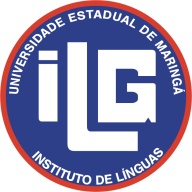 LÍNGUA INGLESA – PRÉ INTERMEDIATE II – Soraya C M Cabrini  -  Semana 02Students, for this week you are supposed to access this site and do the following exercises on line:https://www.inglesonline.com.br/exercicios-de-ingles/#section12 1 - Exercícios com Pronomes do inglêsSubject Pronouns (Pronomes Sujeito) 1 use o pronome adequadoSubject Pronouns (Pronomes Sujeito) 2 use o pronome adequadoSubject Pronouns (Pronomes Sujeito) 3 use o pronome adequadoPronomes Sujeito e Pronomes Objeto 1: I, he, she… ou me, her, him…Pronomes Sujeito e Pronomes Objeto 2: I, he, she… ou me, her, him…Pronomes Sujeito e Pronomes Objeto 3: I, he, she… ou me, her, him…Possessives (Possessivos) 1: my or mine?Possessives (Possessivos) 2: my or mine?Possessives (Possessivos) 3: my or mine?Relative Pronouns (Pronomes Relativos)Relative Pronouns (Pronomes Relativos) 2Escolha qual o demonstrative adjective (adjetivo demonstrativo) correto para completar cada sentença ou diálogo.This, These, That, ThoseThis, These, That, Those 22- Exercícios com Adjetivos do inglêsComplete cada sentença com a forma correta dos adjetivos comparativos em inglês.Comparação de Adjetivos 1Comparação de Adjetivos 2Escolha a palavra adequada para completar as sentenças: good, better, bad ou worse. Esse exercício usa vocabulário não tão básico.Good, Better, Bad, Worse 1Good, Better, Bad, Worse 23- Exercícios com FuturoPresente Contínuo (significado futuro) 1Presente Contínuo (significado futuro) 2Futuro Simples (will) 1Futuro Simples (will) 2Going to 1Going to 24- Leitura e compreensão de textos em inglêsEscolha pelo menos  3 textos para praticar sua leitura e compreensão. Os exercícios abaixo são baseados nas notícias do Simple English News – apesar de serem bem fáceis, os textos às vezes contém vocabulário que não é tão básico!